RIJEŠI NASTAVNI LISTIĆ UZ POMOĆ BILJEŽNICE.Dopuni rečenicu. Hrvatska je postala samostalna 1991. godine kada je Hrvatski _______________ izglasao neovisnost.Spoji lijevu i desnu stranu.                                                          prvi hrvatski predsjednik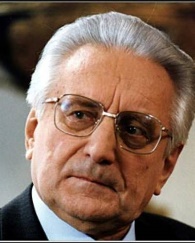                                             sadašnji hrvatski predsjednik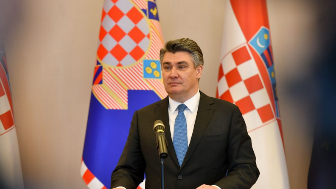 